Средства бюджета города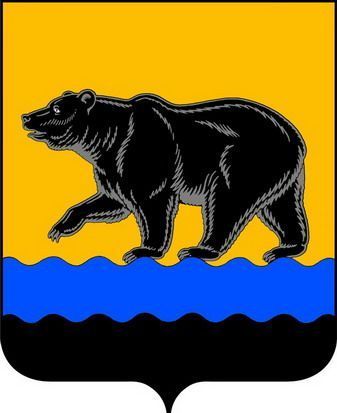 АДМИНИСТРАЦИЯ ГОРОДА НЕФТЕЮГАНСКА РАСПОРЯЖЕНИЕ05.07.2017										       № 255-рг.НефтеюганскОб утверждении состава единой межотраслевой комиссии по осуществлению закупокВ соответствии с Федеральным законом от 05.04.2013 № 44-ФЗ                          «О контрактной системе в сфере закупок товаров, работ и услуг для обеспечения государственных и муниципальных нужд», Уставом города Нефтеюганска, распоряжением администрации города Нефтеюганска от 03.04.2017 № 132-р «Об утверждении Положения о единой межотраслевой комиссии по осуществлению закупок для обеспечения муниципальных нужд»:1.Утвердить состав единой межотраслевой комиссии по осуществлению закупок согласно приложению.2.Признать утратившим силу распоряжение администрации города Нефтеюганска от 03.04.2017 № 133-р «Об утверждении Положения о единой межотраслевой комиссии по осуществлению закупок для обеспечения муниципальных нужд».3.Директору департамента по делам администрации города М.Г.Виеру разместить распоряжение на официальном сайте органов местного самоуправления города Нефтеюганска в сети Интернет.Глава города Нефтеюганска 	                                                              С.Ю.Дегтярев					Приложение к распоряжению администрации города								от 05.07.2017 № 255-рСоставЕдиной межотраслевой комиссии по осуществлению закупок№п/пОсновной составРезервный составПримечание12341.ПредседательПредседательПредседатель1.1Дегтярев Сергей Юрьевич, глава города Нефтеюганскапри осуществлении закупок для нужд администрации города, департамента финансов администрации города, департамента экономического развития администрации города1.2Тальянов Олег Юрьевич, заместитель главы города Нефтеюганскапри осуществлении закупок для нужд департамента жилищно-коммунального хозяйства и подведомственных ему заказчиков, отдела по делам гражданской обороны и чрезвычайным ситуациям1.3Абрамова Елена Анатольевна, заместитель главы города Нефтеюганскапри осуществлении закупок для нужд департамента градостроительства и земельных отношений и подведомственных ему заказчиков, департамента муниципального имущества администрации города и подведомственных ему заказчиков1.4Пастухов Андрей Викторович, заместитель главы города Нефтеюганскапри осуществлении закупок для нужд департамента образования и молодёжной политики администрации города, комитета культуры и туризма администрации города, комитета физической культуры и спорта администрации города и подведомственных им 1234заказчиков, управления опеки и попечительства администрации города, комитета записи актов гражданского состояния администрации города1.5Галиев Рафаэль Флоритович, заместитель председателя Думы города Нефтеюганскапри осуществлении закупок для нужд Думы города Нефтеюганска2Заместитель председателяЗаместитель председателяЗаместитель председателяГригорьева Светлана Александровна, директор департамента экономического развития администрации городаКолесник Татьяна Федоровна, заместитель директора департамента экономического развития администрации города при осуществлении закупок путём проведения:-конкурсов и аукционов;-запросов котировок (для нужд администрации города и департамента финансов администрации города)3.Член комиссии от Думы города НефтеюганскаЧлен комиссии от Думы города НефтеюганскаЧлен комиссии от Думы города Нефтеюганска3.1Галиев Рафаэль Флоритович, заместитель председателя Думы города Нефтеюганскапри осуществлении закупок для нужд департамента жилищно-коммунального хозяйства и подведомственных ему заказчиков, департамента градостроительства и земельных отношений и подведомственных заказчиков4.Член комиссии от заказчикаЧлен комиссии от заказчикаЧлен комиссии от заказчика4.1.Гладких Татьяна Сергеевна, начальник юридическо-правового отдела аппарата Думы города НефтеюганскаБарышникова Анжела Анатолиевна, начальник отдела учета и отчетности аппарата Думы города Нефтеюганскапри осуществлении закупок для нужд Думы города Нефтеюганска4.2Филиппова Анжела Николаевна, главный специалист организационно-правового отдела аппарата Думы города НефтеюганскаИндина Инна Георгиевна, руководитель аппарата Думы города Нефтеюганскапри осуществлении закупок для нужд Думы города Нефтеюганска4.3Хузин Линар Флюрович, директор департамента жилищно-коммунального хозяйства администрации города Сахаров Алексей Николаевич, заместитель директора департамента жилищно-коммунального хозяйства администрации города при осуществлении закупок для нужд департамента жилищно-коммунального хозяйства администрации города и подведомственных ему заказчиков12344.4Маташкова Виктория Васильевна, начальник организационно-правового отдела департамента жилищно-коммунального хозяйства администрации города НефтеюганскаЧеботарёва Евгения Валерьевна, главный специалист организационно-правового отдела департамента жилищно-коммунального хозяйства администрации города Нефтеюганскапри осуществлении закупок для нужд департамента жилищно-коммунального хозяйства администрации города и подведомственных заказчиков4.5Черепанов Евгений Николаевич, директор Нефтеюганского муниципального казённого учреждения коммунального хозяйства «Служба единого заказчика» Сонов Сергей Андреевич, заместитель директора Нефтеюганского муниципального казённого учреждения коммунального хозяйства «Служба единого заказчика» при осуществлении закупок для нужд Нефтеюганского муниципального казённого учреждения коммунального хозяйства «Служба единого заказчика» 4.6Морозов Анатолий Николаевич, начальник муниципального казённого учреждения «Единая дежурно-диспетчерская служба»Ефремушкина Татьяна Алексеевна, юрисконсульт муниципального казённого учреждения «Единая дежурно-диспетчерская служба»при осуществлении закупок для нужд муниципального казённого учреждения «Единая дежурно-диспетчерская служба»4.7Байгушкин Александр Васильевич, директор департамента градостроительства и земельных отношений администрации городаЛебедев Андрей Васильевич, заместитель директора департамента градостроительства и земельных отношений администрации городапри осуществлении закупок для нужд департамента градостроительства и земельных отношений администрации города и подведомственных ему заказчиков4.8Парфёнов Евгений Иванович, начальник отдела подготовки конкурсной документации департамента градостроительства и земельных отношений администрации городаЧевская Евгения Юрьевна, специалист-эксперт общего отдела департамента градостроительства и земельных отношений администрации городапри осуществлении закупок для нужд департамента градостроительства и земельных отношений администрации города4.9Егоров Андрей Викторович, директор муниципального казенного учреждения «Управление капитального строительства» Бабин Сергей Михайлович, главный инженер муниципального казенного учреждения «Управление капитального строительства» при осуществлении закупок для нужд муниципального казенного учреждения «Управление капитального строительства» 4.10Шагиева Зульфия Шайхрахмановна, заместитель директора департамента финансов администрации городаТурышева Ирина Александровна, специалист-эксперт сводного бюджетного планирования департамента финансов администрации городапри осуществлении закупок для нужд департамента финансов администрации города12344.11Захарова Дарья Юрьевна, главный специалист отдела учёта, отчётности и контроля департамента финансов администрации городаТурышева Ирина Александровна, специалист-эксперт сводного бюджетного планирования департамента финансов администрации городапри осуществлении закупок для нужд департамента финансов администрации города4.12Рихерт Юлия Юрьевна, начальник отдела закупок департамента муниципального имущества администрации городаМага Андрей Васильевич, директор департамента муниципального имущества администрации городапри осуществлении закупок для нужд департамента муниципального имущества администрации города4.13Будаева Гульчачак Фаргатовна, специалист-эксперт отдела продаж и договоров департамента муниципального имущества администрации городаТагирова Рената Ринатовна, главный специалист отдела продаж и договоров департамента муниципального имущества администрации городапри осуществлении закупок для нужд департамента муниципального имущества администрации города4.14Нечаева Светлана Ивановна, заместитель директора департамента по делам администрации городаВиер Максим Георгиевич, директор департамента по делам администрации городапри осуществлении закупок для нужд администрации города 4.15Никитина Ольга Алексеевна, начальник отдела реализации административной реформы и законодательства в сфере закупок, охраны труда по делам администрации городаМончак Лариса Владимировна, заместитель начальника отдела учёта и отчётности, заместитель главного бухгалтера департамента по делам администрации городапри осуществлении закупок для нужд администрации города (за исключением строк 4.15.1, 4.15.2, 4.15.3)4.15.1Котельников Алексей Евгеньевич, главный специалист отдела информационных технологий, документационного обеспечения и контроля департамента по делам администрации городаКарбушева Марина Сергеевна, начальник отдела информационных технологий, документационного обеспечения и контроля департамента по делам администрации городапри осуществлении закупок для нужд администрации города в сфере информационно-коммуникационных технологий, услуг связи и прочих услуг связи4.15.2Калаганова Александра Михайловна, начальник информационно-аналитического отдела администрации городаДрачев Евгений Сергеевич, главный специалист информационно-аналитического отдела администрации городапри осуществлении закупок для нужд администрации города в сфере информационных технологий4.15.3Чертов Вячеслав Александрович, начальник отдела по делам гражданской обороны и чрезвычайным ситуациям администрации городаСавкин Сергей Владимирович, главный специалист отдела по делам гражданской обороны и чрезвычайным ситуациям администрации города при осуществлении закупок для нужд отдела по делам гражданской обороны и чрезвычайным ситуациям администрации города12344.16Болдырева Ольга Александровна, начальник договорного отдела юридическо-правового управления администрации городаРусакова Светлана Викторовна, главный специалист договорного отдела юридическо-правового управления администрации городапри осуществлении закупок  для нужд администрации города 4.17Ташкевич Людмила Юрьевна, председатель комитета культуры и туризма администрации городаПоливенко Наталья Николаевна, заместитель председателя комитета культуры и туризма администрации городапри осуществлении закупок комитета культуры и туризма администрации города и подведомственных им заказчиков4.18Недилько Ирина Альфредовна, заместитель начальника отдела учёта, отчётности, и контроля – заместитель главного бухгалтера комитета культуры и туризма администрации городаКулешова Наталья Вячеславовна, начальник отдела организационного обеспечения комитета культуры и туризма администрации городапри осуществлении закупок комитета культуры и туризма администрации города 4.19Корнишина Айше Рустемовна, заместитель директора Нефтеюганского городского муниципального бюджетного образовательного учреждения дополнительного образования детей «Детская музыкальная школа имени В.В.Андреева»Сафронова Лариса Валентиновна, заместитель директора по административно-хозяйственной работе Нефтеюганского городского муниципального бюджетного образовательного учреждения дополнительного образования детей «Детская музыкальная школа имени В.В.Андреева»при осуществлении закупок для нужд Нефтеюганского городского муниципального бюджетного образовательного учреждения дополнительного образования детей «Детская музыкальная школа имени В.В.Андреева»4.20Любимова Наталья Николаевна, директор муниципального бюджетного учреждения дополнительного образования «Детская школа искусств»Кубрина Айгуль Аббасовна, заместитель директора муниципального бюджетного учреждения дополнительного образования «Детская школа искусств»при осуществлении закупок для нужд муниципального бюджетного образовательного учреждения дополнительного образования детей «Детская школа искусств»12344.21Беляковцева Юлия Александровна, заместитель директора по административно- хозяйственной части муниципального бюджетного учреждения культуры Театр кукол «Волшебная флейта»Дугужева Фатимат Султановна, юрисконсульт муниципального бюджетного учреждения культуры Театр кукол «Волшебная флейта»при осуществлении закупок для нужд муниципального бюджетного учреждения культуры Театр кукол «Волшебная флейта»4.22Белоконь Андрей Александрович, директор муниципального бюджетного учреждения культуры «Центр национальных культур»Фархшатова Эльвира Габдулхаковна, заместитель директора муниципального бюджетного учреждения культуры «Центр национальных культур»при осуществлении закупок для нужд муниципального бюджетного учреждения культуры «Центр национальных культур»4.23Калинина Дарья Алексеевна, юрисконсульт муниципального бюджетного учреждения культуры «Культурно- досуговый комплекс»Гуськов Сергей Юрьевич, исполняющий обязанности директора муниципального бюджетного учреждения культуры «Культурно- досуговый комплекс»при осуществлении закупок для нужд муниципального бюджетного учреждения культуры «Культурно-досуговый комплекс»4.24Симонова Галина Николаевна, директор муниципального бюджетного учреждения культуры «Городская библиотека»Пронина Наталья Ивановна, заместитель директора муниципального бюджетного учреждения культуры «Городская библиотека»при осуществлении закупок для нужд муниципального бюджетного учреждения культуры «Городская библиотека»4.25Рудзинский Юрий Иосифович, председатель комитета физической культуры и спорта администрации городаТычина Анатолий Сергеевич,заместитель председателя комитета физической культуры и спорта администрации городапри осуществлении закупок для нужд комитета физической культуры и спорта администрации города и подведомственных ему заказчиков4.26Гарифьянова Ирина Фаритовна, главный специалист отдела организационно-правового обеспечения комитета физической культуры и спорта администрации городаТихонова Светлана Александровна, начальник отдела организационно-правового обеспечения комитета физической культуры и спорта администрации городапри осуществлении закупок для нужд комитета физической культуры и спорта администрации города12344.27Якимова Алена Евгеньевна, контрактный управляющий муниципального бюджетного учреждения дополнительного образования детей «Специализированная детско-юношеская спортивная школа олимпийского резерва по дзюдо»Деменева Лилия Борисовна, заместитель директора по административно- хозяйственной части муниципального бюджетного учреждения дополнительного образования детей «Специализированная детско-юношеская спортивная школа олимпийского резерва по дзюдо»при осуществлении закупок для нужд муниципального бюджетного учреждения дополнительного образования детей «Специализированная детско-юношеская спортивная школа олимпийского резерва по дзюдо»4.28Галкина Дарья Сергеевна, юрисконсульт муниципального бюджетного учреждения центр физической культуры и спорта «Жемчужина Югры»Сабитова Земфира Задитовна, экономист муниципального бюджетного учреждения центр физической культуры и спорта «Жемчужина Югры»при осуществлении закупок для нужд муниципального бюджетного учреждения центр физической культуры и спорта «Жемчужина Югры»4.29Полякова Мария Владимировна, контрактный управляющий муниципального бюджетного образовательного учреждения дополнительного образования детей «Специализированная детско-юношеская спортивная школа олимпийского резерва по биатлону»Кощеева Анастасия Сергеевна, экономист муниципального бюджетного образовательного учреждения дополнительного образования детей «Специализированная детско-юношеская спортивная школа олимпийского резерва по биатлону»при осуществлении закупок для нужд муниципального бюджетного образовательного учреждения дополнительного образования детей «Специализированная детско-юношеская спортивная школа олимпийского резерва по биатлону»4.30Землянских Андрей Владимирович, директор муниципального бюджетного учреждения дополнительного образования «Специализированная детско-юношеская спортивная школа олимпийского резерва «Спартак»Капирулина Наталья Николаевна, заместитель директора муниципального бюджетного учреждения дополнительного образования «Специализированная детско-юношеская спортивная школа олимпийского резерва «Спартак»при осуществлении закупок для нужд муниципального бюджетного учреждения дополнительного образования «Специализированная детско-юношеская спортивная школа олимпийского резерва «Спартак»12344.31Смирнова Анастасия Михайловна, юрисконсульт муниципального бюджетного учреждения физической культуры и спорта «Юганск-Мастер имени С.А.Жилина»Кузин Валерий Юрьевич, директор муниципального бюджетного учреждения физической культуры и спорта «Юганск-Мастер имени С.А.Жилина»при осуществлении закупок для нужд муниципального бюджетного учреждения физической культуры и спорта «Юганск- Мастер имени С.А. Жилина»4.32Никольская Алена Вячеславовна, начальник управления опеки и попечительства администрации городаШипачева Ирина Александровна, заместитель начальника управления опеки и попечительства администрации городапри осуществлении закупок для нужд управления опеки и попечительства администрации города4.33Гончарова Ольга Петровна, специалист-эксперт отдела устройства несовершеннолетних, нуждающихся в установлении над ними опеки и попечительства управления опеки и попечительства администрации городаЖукова Татьяна Сергеевна, начальник отдела по защите неимущественных и имущественных, жилищных прав управления опеки и попечительства администрации городапри осуществлении закупок для нужд управления опеки и попечительства администрации города4.34Мостовщикова Татьяна Михайловна, директор департамента образования и молодёжной политики администрации городаЛямова Татьяна Викторовна, заместитель директора департамента образования и молодёжной политики администрации городапри осуществлении закупок для нужд департамента  образования и молодёжной политики администрации города и подведомственных ему заказчиков4.35Низамова Наталья Александровна, начальник отдела реализации целевых программ департамента образования и молодёжной политики администрации городаМартюченко Олеся Анатольевна, главный специалист отдела учёта и отчётности департамента образования и молодёжной политики администрации городапри осуществлении закупок для нужд департамента  образования и молодёжной политики администрации города4.36Славинская Ираида Викторовна, директор муниципального бюджетного общеобразовательного учреждения «Средняя общеобразовательная школа № 1»Нагорных Анжелла Рустемовна, заместитель директора муниципального бюджетного общеобразовательного учреждения «Средняя общеобразовательная школа № 1»при осуществлении закупок для нужд муниципального бюджетного общеобразовательного учреждения «Средняя общеобразовательная школа № 1»12344.37Линник Инна Алексеевна, директор муниципального бюджетного общеобразовательного учреждения«Средняя общеобразовательная школа № 2 имени Исаевой Антонины Ивановны»Лайпанова Елена Александровна, заместитель директора муниципального бюджетного общеобразовательного учреждения «Средняя общеобразовательная школа № 2 имени Исаевой Антонины Ивановны»при осуществлении закупок для нужд муниципального бюджетного общеобразовательного учреждения «Средняя общеобразовательная школа № 2 имени Исаевой Антонины Ивановны»4.38Скокова Анастасия Алексеевна, директор муниципального бюджетного общеобразовательного учреждения «Средняя общеобразовательная школа № 3»Быбина Лариса Николаевна, заместитель директора по административно-хозяйственной работе муниципального бюджетного общеобразовательного учреждения «Средняя общеобразовательная школа № 3» при осуществлении закупок для нужд муниципального бюджетного общеобразовательного учреждения «Средняя общеобразовательная школа № 3»4.39Степкина Людмила Ивановна, директор муниципального бюджетного общеобразовательного учреждения «Средняя общеобразовательная кадетская школа № 4»Анисимова Марина Васильевна, заместитель директора по административно-хозяйственной работе муниципального бюджетного общеобразовательного учреждения «Средняя общеобразовательная кадетская школа № 4»при осуществлении закупок для нужд муниципального бюджетного общеобразовательного учреждения «Средняя общеобразовательная кадетская школа № 4»4.40Осколкова Наталья Валерьевна, заместитель директора по общим вопросам муниципального бюджетного общеобразовательного учреждения «Средняя общеобразовательная школа № 5 «Многопрофильная»Снесарь Ольга Ивановна, специалист по охране труда муниципального бюджетного общеобразовательного учреждения «Средняя общеобразовательная школа № 5 «Многопрофильная»при осуществлении закупок для нужд муниципального бюджетного общеобразовательного учреждения «Средняя общеобразовательная школа № 5 «Многопрофильная»12344.41Корнюшенкова Лилия Александровна, заместитель директора по административно- хозяйственной работе муниципального бюджетного общеобразовательного учреждения «Средняя общеобразовательная школа № 6»Барматина Татьяна Николаевна, директор муниципального бюджетного общеобразовательного учреждения «Средняя общеобразовательная школа № 6»при осуществлении закупок для нужд муниципального бюджетного общеобразовательного учреждения «Средняя общеобразовательная школа № 6»4.42Суровцова Елена Ивановна, директор муниципального бюджетного общеобразовательного учреждения «Средняя общеобразовательная школа № 7»Вырученко Татьяна Ивановна, заместитель директора по административно-хозяйственной работе муниципального бюджетного общеобразовательного учреждения «Средняя общеобразовательная школа № 7»при осуществлении закупок для нужд муниципального бюджетного общеобразовательного учреждения «Средняя общеобразовательная школа № 7»4.43Рубцова Елена Николаевна, директор муниципального бюджетного общеобразовательного учреждения «Средняя общеобразовательная школа № 8»Паршкина Валентина Николаевна, заместитель директора по учебно-воспитательной работе муниципального бюджетного общеобразовательного учреждения «Средняя общеобразовательная школа № 8»при осуществлении закупок для нужд муниципального бюджетного общеобразовательного учреждения «Средняя общеобразовательная школа № 8»4.44Кривошеева Надежда Николаевна, заместитель директора по учебно-воспитательной работе муниципального общеобразовательного учреждения «Средняя общеобразовательная школа № 9»Кнайдровская Татьяна Борисовна, заместитель директора по административно-хозяйственной работе муниципального общеобразовательного учреждения «Средняя общеобразовательная школа № 9»при осуществлении закупок для нужд муниципального бюджетного общеобразовательного учреждения «Средняя общеобразовательная школа № 9»12344.45Краснов Фёдор Юрьевич, директор муниципального бюджетного общеобразовательного учреждения «Средняя общеобразовательная школа с углубленным изучением отдельных предметов № 10»Акатова Наталия Николаевна, заместитель директора по административно-хозяйственной работе муниципального бюджетного общеобразовательного учреждения «Средняя общеобразовательная школа с углубленным изучением отдельных предметов № 10»при осуществлении закупок для нужд муниципального бюджетного общеобразовательного учреждения «Средняя общеобразовательная школа с углубленным изучением отдельных предметов № 10»4.46Канаев Игорь Викторович, директор муниципального бюджетного общеобразовательного учреждения «Средняя общеобразовательная школа № 13»Харисова Зиля Минулловна, заместитель директора муниципального общеобразовательного учреждения «Средняя общеобразовательная школа № 13»при осуществлении закупок для нужд муниципального бюджетного общеобразовательного учреждения «Средняя общеобразовательная школа № 13»4.47Фахрутдинова Альбина Гаптулгалимовна, директор муниципального бюджетного общеобразовательного учреждения «Средняя общеобразовательная школа № 14»Донская Ольга Демьяновна, заместитель директора муниципального бюджетного общеобразовательного учреждения «Средняя общеобразовательная школа № 14»при осуществлении закупок для нужд муниципального бюджетного общеобразовательного учреждения «Средняя общеобразовательная школа № 14»4.48Лукьянчикова Татьяна Ивановна, директор муниципального бюджетного общеобразовательного учреждения «Лицей № 1»Якименко Юлия Васильевна, юрисконсульт муниципального бюджетного общеобразовательного учреждения «Лицей № 1»при осуществлении закупок для нужд муниципального бюджетного общеобразовательного учреждения «Лицей № 1»4.49Федив Лариса Павловна, юрисконсульт муниципального бюджетного общеобразовательного учреждения «Начальная школа № 15»Лактина Татьяна Валентиновна, директор муниципального бюджетного общеобразовательного учреждения «Начальная школа № 15»при осуществлении закупок для нужд муниципального бюджетного общеобразовательного учреждения «Начальная школа № 15»12344.50Кривошеева Надежда Николаевна, заместитель директора муниципального бюджетного общеобразовательного учреждения «Школа развития № 24»Почуева Людмила Ивановна, заместитель директора муниципального бюджетного общеобразовательного учреждения «Школа развития № 24»при осуществлении закупок для нужд муниципального бюджетного общеобразовательного учреждения «Школа развития № 24»4.51Саитова Юлия Владимировна, заведующий муниципальным бюджетным дошкольным образовательным учреждением «Детский сад  № 1 «Рябинка»Белявская Любовь Геннадьевна, заместитель заведующего по административно-хозяйственной работе муниципального бюджетного дошкольного образовательного учреждения «Детский сад  № 1 «Рябинка»при осуществлении закупок для нужд муниципального бюджетного дошкольного образовательного учреждения «Детский сад  № 1 «Рябинка»4.52Крестоношина Наталья Александровна, заведующий муниципальным бюджетным дошкольным образовательным учреждением «Детский сад № 2 «Колосок»Мокрушина Татьяна Леонидовна, заместитель заведующего муниципального бюджетного дошкольного образовательного учреждения «Детский сад № 2 «Колосок»при осуществлении закупок для нужд муниципального бюджетного дошкольного образовательного учреждения «Детский сад № 2 «Колосок»4.53Микольян Любовь Ивановна, заместитель заведующего по административно-хозяйственной работе муниципального бюджетного дошкольного образовательного учреждения «Детский сад № 5 «Ивушка»Макаркина Галина Александровна, заведующий муниципальным бюджетным дошкольным образовательным учреждением «Детский сад № 5 «Ивушка»при осуществлении закупок для нужд муниципального бюджетного дошкольного образовательного учреждения «Детский сад № 5 «Ивушка»4.54Курмачева Ирина Анатольевна, заведующий муниципальным бюджетным дошкольным образовательным учреждением «Детский сад № 10 «Гусельки»Габрова Елена Васильевна, заместитель заведующего по воспитательной и методической работе муниципального бюджетного дошкольного образовательного учреждения «Детский сад № 10 «Гусельки»при осуществлении закупок для нужд муниципального бюджетного дошкольного образовательного учреждения «Детский сад № 10 «Гусельки»12344.55Боченкова Наталья Петровна, заведующий муниципальным бюджетным дошкольным образовательным учреждением «Детский сад  № 13 «Чебурашка»Кинзибулатова Елена Владимировна, заместитель заведующего по административно-хозяйственной работе муниципального бюджетного дошкольного образовательного учреждения «Детский сад  № 13 «Чебурашка»при осуществлении закупок для нужд муниципального бюджетного дошкольного образовательного учреждения «Детский сад  № 13 «Чебурашка» 4.56Бессонова Маргарита Олеговна, заместитель заведующего по административно-хозяйственной работе муниципального бюджетного дошкольного образовательного учреждения «Детский сад  № 14 «Умка»Хамидуллина Елена Васильевна, заведующий муниципальным бюджетным дошкольным образовательным учреждением «Детский сад  № 14 «Умка»при осуществлении закупок для нужд муниципального бюджетного дошкольного образовательного учреждения «Детский сад  № 14 «Умка»4.57Сидорова Ольга Александровна, заместитель заведующего по административно-хозяйственной работе муниципального бюджетного дошкольным образовательного учреждения «Детский сад  № 16 «Золотая рыбка»Маркова Оксана Васильевна, заведующий муниципальным бюджетным дошкольным образовательным учреждением «Детский сад  № 16 «Золотая рыбка»при осуществлении закупок для нужд муниципального бюджетного дошкольного образовательного учреждения «Детский сад  № 16 «Золотая рыбка»4.58Бухтиярова Татьяна Ивановна, заведующий муниципальным бюджетным дошкольным образовательным учреждением «Детский сад № 17 «Сказка»Ястремская Ульяна Николаевна, заместитель заведующего по административно-хозяйственной работе муниципального бюджетного дошкольного образовательного учреждения «Детский сад № 17 «Сказка»при осуществлении закупок для нужд муниципального бюджетного дошкольного образовательного учреждения «Детский сад № 17 «Сказка»4.59Муртазина Гузаль Рафисовна, заведующий муниципальным бюджетным дошкольным образовательным учреждением «Детский сад № 18 «Журавлик»Ханкишиева Фаргана Наджамаддин кызы, юрисконсульт муниципального бюджетного дошкольного образовательного учреждения «Детский сад № 18 «Журавлик»при осуществлении закупок для нужд муниципального бюджетного дошкольного образовательного учреждения «Детский            сад № 18 «Журавлик»12344.60Вольман Наталья Николаевна, заведующий муниципальным бюджетным дошкольным образовательным учреждением «Детский сад № 25 «Ромашка»Муковнина Татьяна Анатольевна, заместитель заведующего по административно-хозяйственной части муниципальным бюджетным дошкольным образовательным учреждением «Детский сад № 25 «Ромашка»при осуществлении закупок для нужд муниципального бюджетного дошкольного образовательного учреждения «Детский сад № 25 «Ромашка»4.61Шейфер-Грушко Ирина Анатольевна, директор муниципального бюджетного учреждения дополнительного образования «Центр дополнительного образования «Поиск»Занимонская Инга Владимировна, заместитель директора по административно-хозяйственной работе муниципального бюджетного учреждения дополнительного образования «Центр дополнительного образования «Поиск»при осуществлении закупок для нужд муниципального бюджетного дополнительного образования «Центр дополнительного образования «Поиск»4.62Костин Валерий Николаевич, заместитель директора по административно-хозяйственной работе муниципального бюджетного учреждения дополнительного образования «Дом детского творчества»Гончарова Татьяна Федоровна, заместитель директора по учебно-воспитательной работе муниципального бюджетного учреждения дополнительного образования «Дом детского творчества»при осуществлении закупок для нужд муниципального бюджетного учреждения дополнительного образования «Дом детского творчества»4.63Гуженко Нина Викторовна, директор муниципального казённого учреждения «Управление учёта и отчетности образовательных учреждений»Суворова Ирина Петровна, заместитель директора муниципального казённого учреждения «Управление учёта и отчетности образовательных учреждений»при осуществлении закупок для нужд муниципального казённого учреждения «Управление учёта и отчетности образовательных учреждений»4.64Невеселова ЛидияКирилловна, председатель комитета записи актов гражданского состояния администрации городаШатрова Ираида Владимировна, начальник отдела по осуществлению государственных полномочий комитета записи актов гражданского состояния администрации городапри осуществлении закупок для нужд комитета записи актов гражданского состояния администрации города12344.65Гарбузова Елена Игоревна, специалист-эксперт отдела учета и хранения документов комитета записи актов гражданского состояния администрации городаБурлакова Найля Кабировна, начальник отдела учета и хранения документов комитета записи актов гражданского состояния администрации города при осуществлении закупок для нужд комитета записи актов гражданского состояния администрации города5.Член комиссии от уполномоченного органаЧлен комиссии от уполномоченного органаЧлен комиссии от уполномоченного органа5.1Колесник Татьяна Фёдоровна, заместитель директора по муниципальным закупкам департамента экономического развития администрации городаКондрашенко Татьяна Вячеславовна, начальник отдела формирования и мониторинга муниципальных закупок департамента экономического развития администрации городапри осуществлении закупок путём проведения:- конкурсов и аукционов;- запросов котировок для нужд администрации города и департамента финансов администрации города)